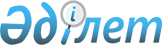 О внесении изменений и дополнений в Закон Республики Казахстан "О естественных монополиях"Закон Республики Казахстан от 14 января 2006 года N 120



      


Статья 1.


 Внести в 
 Закон 
 Республики Казахстан от 9 июля 1998 г. "О естественных монополиях" (Ведомости Парламента Республики Казахстан, 1998 г., N 16, ст. 214; 1999 г., N 19, ст. 646; 2000 г., N 3-4, ст. 66; 2001 г., N 23, ст. 309; 2002 г., N 23-24, ст. 193; 2004 г., N 14, ст. 82; N 23, ст. 138, 142) следующие изменения и дополнения:



 



      1) в подпункте 21) статьи 3 слова "ежегодно и (или) на среднесрочный или долгосрочный период" исключить;



 



      2) в пункте 1 статьи 4:



      в подпункте 3) слова "и (или) тепловой" исключить;



 



      подпункт 4) изложить в следующей редакции:



      "4) по производству, передаче, распределению и (или) снабжению тепловой энергией;";



 



      3) подпункт 14) статьи 7 исключить;



 



      4) статью 10 дополнить подпунктом 4-2) следующего содержания:



      "4-2) участвовать в тендерах по осуществлению закупок услуг (товаров, работ) субъектом естественной монополии;";



 



      5) пункт 1 статьи 13 дополнить подпунктом 6) следующего содержания:



      "6) осуществляет контроль за соблюдением местными исполнительными органами областей (города республиканского значения, столицы) законодательства Республики Казахстан о естественных монополиях в порядке, установленном Правительством Республики Казахстан.";



 



      6) в статье 14:



      в пункте 1:



      в подпункте 14) слова "шесть месяцев" заменить словами "двенадцать месяцев, за исключением случаев, предусмотренных пунктом 5 статьи 18 настоящего Закона";



 



      дополнить подпунктом 20-1) следующего содержания:



      "20-1) проводить экспертизу утвержденных технических и технологических норм, а также нормативных технических потерь;";



 



      в пункте 2:



      в подпункте 12) слова "шесть месяцев" заменить словами "двенадцать месяцев, за исключением случаев, предусмотренных пунктом 5 статьи 18 настоящего Закона";



 



      7) в статье 14-1:



      пункт 1 дополнить подпунктом 4-1) следующего содержания:



      "4-1) проводить финансовую и (или) техническую экспертизы с привлечением для этого независимых экспертов, государственных органов в установленном им порядке;";



 



      пункт 2 дополнить подпунктом 5-1) следующего содержания:



      "5-1) проводить финансовую и (или) техническую экспертизы с привлечением для этого независимых экспертов, государственных органов в соответствии с порядком, установленным центральным государственным органом, осуществляющим контроль и регулирование деятельности в сферах естественных монополий;";



 



      8) в пункте 3 статьи 15 слова "уполномоченным органом" заменить словами "центральным государственным органом, осуществляющим контроль и регулирование деятельности в сферах естественных монополий";



 



      9) в статье 15-1:



      подпункт 2) пункта 2 изложить в следующей редакции:



      "2) ограничение статей расходов субъекта естественной монополии в пределах отраслевых технических и технологических норм, а также нормативных технических потерь;";



 



      дополнить пунктом 4 следующего содержания:



      "4. Отраслевые технические и технологические нормы, а также нормативные технические потери утверждаются государственным органом, осуществляющим руководство соответствующей отраслью (сферой) государственного управления.



      Порядок рассмотрения и утверждения отраслевых технических и технологических норм, а также нормативных технических потерь утверждается Правительством Республики Казахстан по представлению центрального государственного органа, осуществляющего контроль и регулирование деятельности в сферах естественных монополий.";



 



      10) в статье 16:



      в части первой пункта 2 слова "за шестьдесят" заменить словами "не позднее чем за девяносто";



 



      пункт 3 исключить;



 



      11) в статье 17:



      в пункте 1 слова "при необходимости", "дополнительную финансовую и (или) техническую" исключить;



 



      в пункте 1-1:



      в части первой слово "десять" заменить словом "пятнадцать";



 



      в части второй:



      в подпункте 1):



      слово "пятнадцать" заменить словом "тридцать";



 



      слово "окончательного" исключить;



 



      в подпункте 2):



      слово "семь" заменить словом "пятнадцать";



 



      слово "окончательного" исключить;



 



      дополнить частью третьей следующего содержания:



      "Субъект естественной монополии обязан после опубликования информации о дате проведения публичных слушаний предоставить по требованию участников публичных слушаний:



      проекты тарифных смет, тарифов (цен, ставок сборов) на регулируемые услуги (товары, работы) или их предельных уровней;



      информацию о причинах повышения тарифов (цен, ставок сборов) на регулируемые услуги (товары, работы) или их предельных уровней с экономически обоснованными расчетами.";



 



      дополнить пунктом 1-2 следующего содержания:



      "1-2. Проекты тарифов (цен, ставок сборов) на регулируемые услуги (товары, работы) субъектов естественной монополии рассматриваются уполномоченным органом в течение пятидесяти пяти дней, а в случае утверждения предельного уровня тарифов (цен, ставок сборов) - в течение ста шестидесяти пяти дней при условии представления экономически обоснованных расчетов в соответствии с требованиями уполномоченного органа. Срок рассмотрения проектов тарифов (цен, ставок сборов) или их предельных уровней исчисляется с момента подачи заявки.";



 



      12) в статье 18:



      в пункте 2:



      слово "Окончательное решение" заменить словом "Решение";



 



      цифры "15" заменить словами "тридцати пяти";



 



      в пункте 3:



      слова "два квартала" заменить словами "двенадцать месяцев, за исключением случаев, предусмотренных пунктом 5 настоящей статьи";



 



      второе предложение изложить в следующей редакции:



      "Введение в действие новых тарифов (цен, ставок сборов) и тарифных смет осуществляется с первого числа второго месяца, следующего за месяцем утверждения тарифов (цен, ставок сборов).";



 



      в пункте 4 цифры "10" заменить словом "тридцать";



 



      часть третью пункта 5 после слов "(цен, ставок сборов)" дополнить словами "и тарифных смет";



 



      второе предложение пункта 6 исключить.




      


Статья 2.


 Настоящий Закон вводится в действие со дня его официального опубликования.

      

Президент




Республики Казахстан


					© 2012. РГП на ПХВ «Институт законодательства и правовой информации Республики Казахстан» Министерства юстиции Республики Казахстан
				